GULBENES NOVADA PAŠVALDĪBAS DOMES LĒMUMSGulbenēPar nekustamā īpašuma Jaungulbenes pagastā ar nosaukumu “Gulbīts”, sastāvā esošās ēkas ar kadastra apzīmējumu 5060 005 0073 015 nedzīvojamās telpas 17,7 m2 platībā nomas tiesību izsoles rezultātu apstiprināšanu 	Gulbenes novada pašvaldības mantas iznomāšanas komisija 2024.gada 19.februārī pieņēma lēmumu nr. GND/2.6.1/24/38 “Par nekustamā īpašuma Jaungulbenes pagastā ar nosaukumu “Gulbīts”, sastāvā esošās ēkas ar kadastra apzīmējumu 5060 005 0073 015 nedzīvojamās telpas 17,7 m2 platībā nomas tiesību izsoles rīkošanu” (protokols Nr. GND/2.6.2/24/38), ar kuru nolēma rīkot Gulbenes novada pašvaldībai piederošās nedzīvojamās ēkas ar kadastra apzīmējumu 5060 005 0073 015 un adresi “Gulbīts”, Gulbītis, Jaungulbenes pagasts, Gulbenes novads, nedzīvojamās telpas Nr.23, 17,7 m2 platībā, nomas tiesību mutisko izsoli un apstiprināja publicējamo informāciju par nomas objektu.Nomas tiesību izsole notika 2024.gada 5.martā plkst.8.30, izsoles vieta – Gulbenes novada Centrālās pārvaldes ēkā: Ābeļu ielā 2, Gulbenē, Gulbenes novadā. Dalību izsolē pieteica viens pretendents: […]Nomas tiesības uz Gulbenes novada pašvaldībai piederošās nedzīvojamās ēkas ar kadastra apzīmējumu 5060 005 0073 015 un adresi “Gulbīts”, Gulbītis, Jaungulbenes pagasts, Gulbenes novads, nedzīvojamo telpu Nr.23 17,7 m2 platībā par nomas maksu 23,19 EUR (divdesmit trīs euro deviņpadsmit centi) mēnesī bez pievienotās vērtības nodokļa uz 5 (pieciem) gadiem ieguva […].Pašvaldību likuma 10.panta pirmās daļas 21.punkts nosaka, ka dome ir tiesīga izlemt ikvienu pašvaldības kompetences jautājumu. Tikai domes kompetencē ir pieņemt lēmumus citos ārējos normatīvajos aktos paredzētajos gadījumos.Ministru kabineta 2018.gada 20.februāra noteikumu Nr.97 “Publiskas personas mantas iznomāšanas noteikumi” 61.punktu, kas nosaka, ka Iznomātājs apstiprina mutiskās izsoles rezultātus un 10 darbdienu laikā pēc izsoles rezultātu paziņošanas publicē vai nodrošina attiecīgās informācijas publicēšanu šo noteikumu 26. punktā minētajā tīmekļvietnē. Ņemot vērā iepriekš minēto un pamatojoties uz Pašvaldību likuma 10.panta pirmās daļas 21.punktu, Ministru kabineta 2018.gada 20.februāra noteikumu Nr.97 “Publiskas personas mantas iznomāšanas noteikumi” 61.punktu, ņemot vērā Attīstības un tautsaimniecības komitejas ieteikumu atklāti balsojot: ar … balsīm “PAR”- , “PRET”- , “ATTURAS”- , Gulbenes novada pašvaldības dome NOLEMJ:APSTIPRINĀT Gulbenes novada pašvaldībai piederošās nedzīvojamās ēkas ar kadastra apzīmējumu 5060 005 0073 015 un adresi “Gulbīts”, Gulbītis, Jaungulbenes pagasts, Gulbenes novads, nedzīvojamās telpas Nr.23, 17,7 m2 platībā, nomas tiesību izsoles rezultātus: nomas tiesības par nomas maksu 23,19 EUR (divdesmit trīs euro deviņpadsmit centi) mēnesī bez pievienotās vērtības nodokļa uz 5 (pieciem) gadiem ieguva […].UZDOT Gulbenes novada Centrālās pārvaldes Īpašumu pārraudzības nodaļai sagatavot informāciju par nomas izsoles rezultātu apstiprināšanu un publicēt to Gulbenes novada pašvaldības tīmekļvietnē www.gulbene.lv. Gulbenes novada pašvaldības domes priekšsēdētājs 	A. Caunītis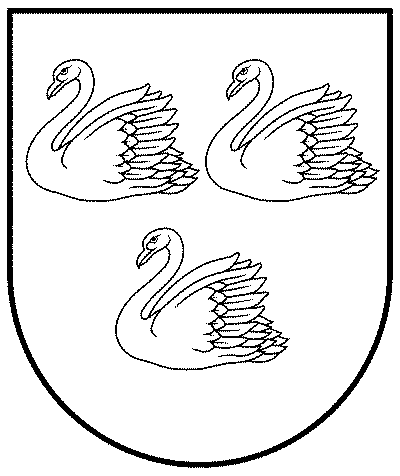 GULBENES NOVADA PAŠVALDĪBAReģ. Nr. 90009116327Ābeļu iela 2, Gulbene, Gulbenes nov., LV-4401Tālrunis 64497710, mob. 26595362, e-pasts: dome@gulbene.lv, www.gulbene.lv2024.gada 28.martā                               Nr. GND/2024/____                               (protokols Nr.__; ___.p.)